Handout 2: Worksheet for Graphing School Forest Trends      Name_____________________________ The basal area values from 2007 will be graphed on the attached sheet of graph along with the 2016–17 basal area values gathered by 7th graders at Washington Middle School.  1.) The graph will consist of a vertical Y axis that will represent basal area (square feet/acre) and should start with 70 square feet/acre at the bottom and end with 140 square feet/acre at the top. 2.) The X axis represents the years in which the data was gathered. Start with 1980 and end with 2030.3.) Plot the basal area data for 2007 and 2016, connect the two points and extend the line to Y axis and extend it beyond the year 2030 to make predictions of future and past forest growth.
    
 4.) After plotting the forest growth trend line, draw a horizontal red line across the graph from the Y axis at 120 square feet/acre (when the forest should be harvested), until it intersects the growth trend line. Draw a line down to the X axis; this intersection provides an estimate of when the forest should be harvested. 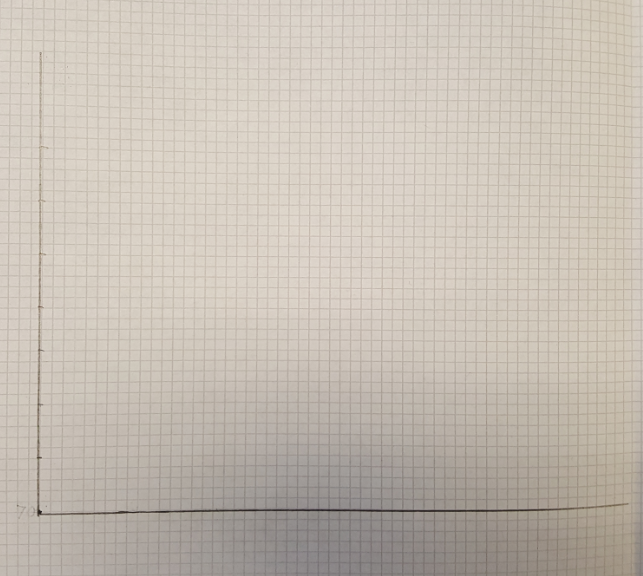 